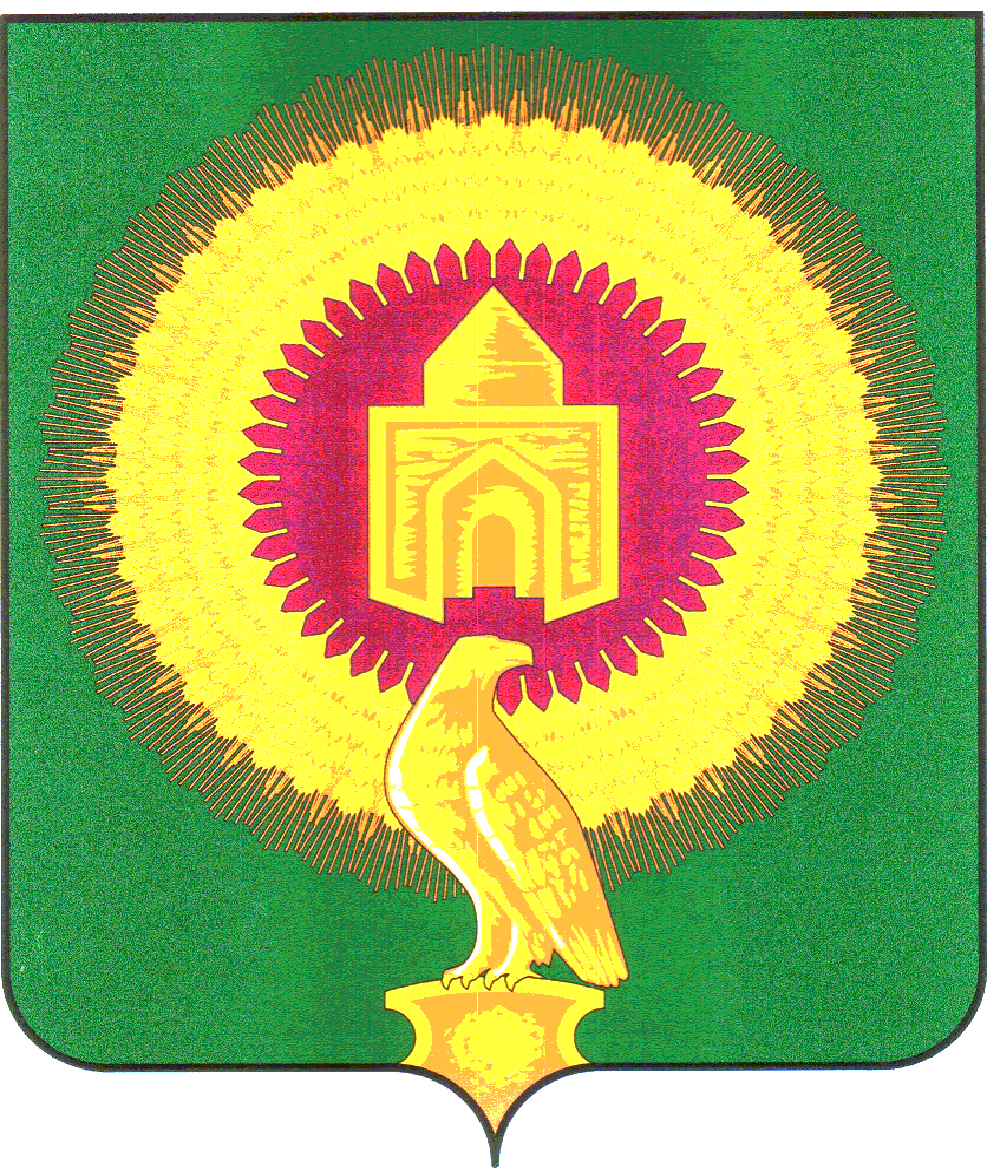 УтвержденПостановлением администрацииВарненского муниципального районаЧелябинской областиОт  01.03.2016г №118Ведомственный перечень муниципальных (государственных) услуг Варненский муниципальный район(наименование организации)АДМИНИСТРАЦИЯВАРНЕНСКОГО МУНИЦИПАЛЬНОГО РАЙОНАЧЕЛЯБИНСКОЙ ОБЛАСТИПОСТАНОВЛЕНИЕОт  01.03.2016 г.  № 118с. ВарнаОб утверждении               ведомственного                        перечня муниципальных (государственных) услуг и работ, оказываемых и выполняемых муниципальными учреждениями Варненского муниципального района Челябинской области         В соответствии с пунктом 3.1. статьи 69.2 Бюджетного кодекса Российской Федерации, руководствуясь общими требованиями к формированию, ведению и утверждению ведомственных перечней государственных (муниципальных) услуг и работ, оказываемых и выполняемых государственными учреждениями субъектов Российской Федерации (муниципальными учреждениями), утвержденными Постановлением Правительства Российской Федерации от 26.02.2014 года №151, администрация Варненского муниципального района ПОСТАНОВЛЯЕТ:1. Утвердить прилагаемый  ведомственный перечень муниципальных (государственных) услуг и работ, оказываемых и выполняемых муниципальными учреждениями Варненского муниципального района Челябинской области.       2.  Признать постановление администрации Варненского муниципального района Челябинской области от 20.01.2015г №37 (с изменениями от 09.11.2015г №864; 17.09.2015г №785) утратившими силу.3. Настоящее постановление вступает в силу с момента его подписания.4. Контроль за исполнением настоящего постановления возложить на первого заместителя Главы Варненского муниципального района                    Е.А. Парфенова.Глава Варненского                                                                                муниципального района                                                         К.Ю. МоисеевЧелябинской области:      № п/пНаименование муниципальной (государственной) услуги (работы) с указанием кодов Общероссийского классификатора видов экономической деятельности (ОКВЭД)Наименование органа, осуществляющего функции и полномочия учредителяКод органа, осуществляющего функции и полномочия учредителя в соответствии с реестром участника бюджетного процессаНаименование муниципального учреждения и его код в соответствии с реестром участника бюджетного процессаСодержание муниципальной (государственной) услуги (работы)Условия (формы) оказания муниципальной (государственной) услуги или выполнения работыВид деятельности муниципального учрежденияКатегория потребителей муниципальной (государственной) услуги или работыНаименование показателей, характеризующих качество и (или) объем муниципальной (государственной) услуги и единицы их измеренияСпособ оказания муниципальной (государственной) услуги (работы) (платность или бесплатность)Нормативно                правовые                    акты1234567891011           12ОбразованиеОбразованиеОбразованиеОбразованиеОбразованиеОбразованиеОбразованиеОбразованиеОбразованиеОбразованиеОбразованиеОбразованиеРаздел 1. Государственная (муниципальная) услугаРаздел 1. Государственная (муниципальная) услугаРаздел 1. Государственная (муниципальная) услугаРаздел 1. Государственная (муниципальная) услугаРаздел 1. Государственная (муниципальная) услугаРаздел 1. Государственная (муниципальная) услугаРаздел 1. Государственная (муниципальная) услугаРаздел 1. Государственная (муниципальная) услугаРаздел 1. Государственная (муниципальная) услугаРаздел 1. Государственная (муниципальная) услугаРаздел 1. Государственная (муниципальная) услугаРаздел 1. Государственная (муниципальная) услуга1Реализация основных общеобразовательных программ начального общего образования80.10.2Администрация Варненского муниципального района581Управление образования администрации Варненского муниципального районаОбщеобразовательные учреждения района585Повышение качества и доступности (государственной)муниципальной услугиЛичное обращениеДеятельность органов местного самоуправления районаФизические лицаОбучающиеся, за исключением детей-инвалидов и инвалидовЧисло обучающихсяУслуга бесплатная2Реализация основных общеобразовательных программ среднего общего образования80.21.2Администрация Варненского муниципального района581Управление образования администрации Варненского муниципального районаОбщеобразовательные учреждения района585Повышение качества и доступности (государственной)муниципальной услугиЛичное обращениеДеятельность органов местного самоуправления районаФизические лица,Обучающиеся за исключением обучающихся с ограниченными возможностями здоровья (ОВЗ) и детей-инвалидовЧисло обучающихсяУслуга бесплатная3Реализация основных общеобразовательных программ основного общего образования80.21.1Администрация Варненского муниципального районаа581Управление образования администрации Варненского муниципального районаОбщеобразовательные учреждения района585Повышение качества и доступности (государственной)муниципальной услугиЛичное обращение Деятельность органов местного самоуправления районаФизические лица, обучающиеся, за исключением детей-инвалидов и инвалидовЧисло обучающихсяУслуга бесплатная4Реализация основных общеобразовательных программ дошкольного образования80.10.1Администрация Варненского муниципального района581Управление образования администрации Варненского муниципального районаОбщеобразовательные учреждения района585Повышение качества и доступности (государственной)муниципальной услугиЛичное обращениеДеятельность органов местного самоуправления районаФизические лица в возрасте от 3 до 8 лет, обучающиеся за исключением обучающихся с органиченными возможностями (ОВЗ) и детей-инвалидовЧисло обучающихсяЧисло человеко-дней обученияУслуга бесплатная5Реализация основных общеобразовательных программ дошкольного образования80.10.1Администрация Варненского муниципального района581Управление образования администрации Варненского муниципального районаОбщеобразовательные учреждения района585Повышение качества и доступности (государственной)муниципальной услугиЛичное обращениеДеятельность органов местного самоуправления районаФизические лица в возрасте от 1 года до 3 летЧисло обучающихсяЧисло человеко-дней обученияУслуга бесплатная6Реализация дополнительных общеразвивающих программ80.10.3Администрация Варненского муниципального района581Управление образования администрации Варненского муниципального районаОбщеобразовательные учреждения района585Повышение качества и доступности (государственной)муниципальной услугиЛичное обращениеДеятельность органов местного самоуправления районаФизические лица,Дети за исключением детей с органиченными возможностями здоровья (ОВЗ) и детей-инвалидовКоличество человеко-часовУслуга бесплатнаяСоциальная защита населенияСоциальная защита населенияСоциальная защита населенияСоциальная защита населенияСоциальная защита населенияСоциальная защита населенияСоциальная защита населенияСоциальная защита населенияСоциальная защита населенияСоциальная защита населенияСоциальная защита населенияСоциальная защита населенияРаздел 1. Муниципальные (государственные) услугиРаздел 1. Муниципальные (государственные) услугиРаздел 1. Муниципальные (государственные) услугиРаздел 1. Муниципальные (государственные) услугиРаздел 1. Муниципальные (государственные) услугиРаздел 1. Муниципальные (государственные) услугиРаздел 1. Муниципальные (государственные) услугиРаздел 1. Муниципальные (государственные) услугиРаздел 1. Муниципальные (государственные) услугиРаздел 1. Муниципальные (государственные) услугиРаздел 1. Муниципальные (государственные) услугиРаздел 1. Муниципальные (государственные) услуги7Содержание и воспитание детей-сирот и детей, оставшихся без попечения родителей, детей, находящихся в трудной жизненной ситуации85.31; 85.32Администрация Варненского муниципального района581Управление социальной защиты населения администрации Варненского муниципального района590Образовательные организации, оказывающие социальные услуги и медицинские организацииУслуга предоставляется при личном обращении гражданДеятельность органов местного самоуправления муниципальных районовДети-сироты и дети, оставшиеся без попечения родителей или законных представителей. Дети, находящиеся в трудной жизненной ситуацииЧисленность граждан, получивших социальные услугиУслуга бесплатнаяКодекс Российской Федерации от 29.12.1995г №223-ФЗ «Семейный кодекс» Федеральный закон Российской Федерации от 11.03.1997г №48-ФЗ «Об опеке и попечительстве»Федеральный закон РФ от 21.12.1996г №159-ФЗ «О дополнительных гарантиях по социальной поддержке детей-сирот и детей, оставшихся без попечения родителей»Постановление Правительства РФ от 24.05.2014г №481-ФЗ «О деятельности организаций для детей сирот и детей, оставшихся без попечения родителей»8Предоставление социального обслуживания в форме на дому, включая оказание социально-бытовых услуг, социально-медицинских услуг, социально-психологических услуг, социально-педагогических услуг, социально-трудовых услуг, социально-правовых услуг, услуг в целях повышения коммуникативного потенциала получателей социальных услуг, имеющих ограничения жизнедеятельности, в том числе детей-инвалидов, срочных социальных услуг85.31; 85.32Администрация Варненского муниципального района581Управление социальной защиты населения администрации Варненского муниципального района590Организации социального обслуживанияУслуга предоставляется при личном обращении гражданДеятельность органов местного самоуправления муниципальных районовГражданин полностью или частично утративший способность, либо возможности осуществлять самообслуживание, самостоятельно передвигаться, обеспечивать основные жизненные потребности в силу заболевания, травмы, возраста или наличия инвалидности. Гражданин при наличии в семье инвалида или инвалидов, в том числе ребенка-инвалида или детей-инвалидов, нуждающихся в постоянном постороннем уходе.Гражданин при наличии ребенка или детей (в том числе находящихся под опекой, попечительством), испытывающих трудности в социальной адаптации. Гражданин при отсутствии возможности обеспечения ухода ( в том числе временного) за инвалидом, ребенком, детьми, а также отсутствие попечения над ними. Гражданин при наличии внутрисемейного конфликта, в том числе с лицами с наркотической или алкогольной зависимостью, лицами, имеющими пристрастие к азартным играм, лицами, страдающими психическими расстройствами, наличие насилия в семье. Гражданин при отсутствии определенного места жительства, в том числе у лица, не достигшего возраста 23 лет и завершившего пребывание в организации для детей-сирот и детей, оставшихся без попечения родителей. Гражданин при отсутствии работы и средств к существованию. Гражданин  при наличии иных обстоятельств, которые ухудшают или способны ухудшить условия его жизнедеятельности.Численность граждан, получивших социальные услугиУслуга предоставляется как  на бесплатной основе, так и платноФедеральный закон Правительства РФ от 28.12.2013г №442-ФЗ «Об основах социального обслуживания граждан в Российской ФедерацииздравоохранениездравоохранениездравоохранениездравоохранениездравоохранениездравоохранениездравоохранениездравоохранениездравоохранениездравоохранениездравоохранениездравоохранениеРаздел 1. Государственные (муниципальные) услугиРаздел 1. Государственные (муниципальные) услугиРаздел 1. Государственные (муниципальные) услугиРаздел 1. Государственные (муниципальные) услугиРаздел 1. Государственные (муниципальные) услугиРаздел 1. Государственные (муниципальные) услугиРаздел 1. Государственные (муниципальные) услугиРаздел 1. Государственные (муниципальные) услугиРаздел 1. Государственные (муниципальные) услугиРаздел 1. Государственные (муниципальные) услугиРаздел 1. Государственные (муниципальные) услугиРаздел 1. Государственные (муниципальные) услуги9Первичная медико-санитарная помощь, включенная в базовую программу обязательного медицинского страхования86Администрация Варненского муниципального района581МУЗ «Варненская ЦРБ»Медицинские организации, образовательные организации и научные организации, оказывающие медицинскую помощь586Стационарная медицинская помощь оказывается при поступлении больного в стационар по направлению медицинских работников поликлиники, отделения, скорой медицинской помощи, в порядке самообращенияУслуга предоставляется при личном обращении гражданДеятельность больничных учреждений широкого профиля и специализированныхФизические лица, в том числе отдельные категории граждан, установленные законодательством РФЧисло пациенто-дней, ед.Услуга бесплатнаяПостановление администрации Варненского муниципального района от 28.05.2012г №410а «Об утверждении административного регламента муниципальной услуги»10Первичная медико-санитарная помощь, включенная в базовую программу обязательного медицинского страхования86Администрация Варненского муниципального района581МУЗ «Варненская ЦРБ»Медицинские организации, образовательные организации и научные организации, оказывающие медицинскую помощь586Оказание первичной медико-санитарной помощи в амбулаторно-поликлинических учреждениях осуществляется должностными лицами (медицинскими работниками) при непосредственном обращении больного в амбулаторно-поликлинические учреждения или после вызова врача на дом и в условиях дневного стационараУслуга предоставляется при личном обращении гражданДеятельность больничных учреждений широкого профиля и специализированныхФизические лица, в том числе отдельные категории граждан, установленные законодательством РФЧисло посещений, ед.Услуга бесплатнаяПостановление администрации Варненского муниципального района от 28.05.2012г №410а «Об утверждении административного регламента муниципальной услуги»